Substance Institutepresents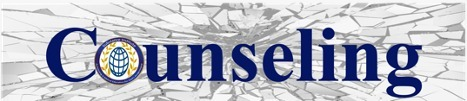 Module  8 - Homework Substance Abuse & Drug TherapyHomework – Module 9 – Substance Abuse & Drug TherapyName: _______________   Date:_____/_____/_____Question 1: This question will help build you resource database to help your clients.If you or a loved one are struggling with substance use, or addiction, contact who the support and treatment facilities in your area is. List at least 3 out of 5 - List their Resource center’s contact person, the  company’s names, their addresses, and contact numbers.  Here is an example:- Contact the Substance Abuse and Mental Health Services Administration (SAMHSA) National Helpline at 1-800-662-4357 for information on support and treatment facilities in your area._______________________________________________________________________________________________________________________________________________________________________________________________________________________Question 2: What are the traditions that serve as a guideline that defines the internal operations of the 12-step programs___________________________________________________________________________________________________________________________________________________________________________________________________________________________________________________________________________________________________________________________________________________________________________________________________________________________________________________________________________________________________________Question 3:  What is Substance Abuse?______________________________________________________________________________________________________________________________________________________________________________Question 4: What are the principles that define the 12-Step Program for Substance & Drug abuse?___________________________________________________________________________________________________________________________________________________________________________________________________________________________________________________________________________________________________________________________________________________________________________________________________________________________________________________________________________________________________________Question 5: What is Substance Abuse Disorder?______________________________________________________________________________________________________________________________________________________________________________Question 6: In your own words, What is Substance Abuse & Drug Therapy?_________________________________________________________________________________________________________________________________________________________________________________________________________________________________________________________________________________________________________________________________________________________________________________________________________________________________________________________________________________________________________________________________________________________________________________________________________________________________________________________________________________________________________________________________________________________________________________________________________________________________________________________________________________________________________________________________________________________________________________________________________________________